 FORMULARIO DE SOLICITUD  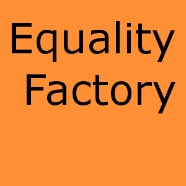 CAMPO DE TRABAJO LABORATORIO ANTI-DISCRIMINACIÓNPI, CERDANYA, PIRINEOS, 29.07.19 - 05.08.19Por favor, rellena este formulario usando un espacio máximo total de 4 páginas manteniendo la fuente y tamaño de letra (Calibri 11). Mándanoslo a anna.ec@equalityfactory.net antes del 20.06.2019DATOS PERSONALESNombre: Apellidos: Fecha de nacimiento: Lugar de nacimiento: Dirección postal dónde resides actualmente: Correo electrónico: Teléfono: OTROS DATOS DE CONTACTOPersona de referencia:Teléfono (sólo para casos de urgencia):Correo electrónico:Nombre de la entidad de referencia:ACERCA DE TI¿Cómo te describirías?¿A qué dedicas tu tiempo actualmente?¿Cuál es/son tus experiencias laborales/voluntarias/personales que quisieras resaltar y que pueden estar relacionadas con los temas de nuestro campo de trabajo?ACERCA DEL CAMPO DE TRABAJO¿Cuál/es crees que podría ser tu aportación para nuestro campo de trabajo?¿Qué crees que te puede aportar esta experiencia a ti?¿Cuál/cuáles crees que podría ser tu reto o dificultad en este campo de trabajo?¿Qué esperas de esta experiencia?FINALMENTE¿Hay algo más que deseas contarnos? ¡Adelante!(Recuerda el límite de 4 páginas de extensión manteniendo el formato que hemos establecido en este documento)